Концепция проведения Всероссийской акции «Будь здоров!», приуроченной к Всемирному дню здоровья(далее – Акция)Организаторы: Всероссийское общественное движение «Волонтеры-медики» (далее – ВОД «Волонтеры-медики), Министерство здравоохранения Российской Федерации, ФГБУ «Национальный медицинский исследовательский центр профилактической медицины» Министерства здравоохранения РФ, Федеральное агентство по делам молодежи. Партнеры: Российское движение школьников. Дата проведения: 2-8 апреля 2019 года.Охват акции: 85 субъектов РФ.Целевая аудитория: школьники, студенты ссузов, студенты вузов, трудовые коллективы, другие целевые аудитории.Цель акции: содействие укреплению общественного здоровья населения. Задачи акции:- сформировать грамотное представление у населения о принципах рационального и сбалансированного питания;- представить практические рекомендации по коррекции ежедневного пищевого режима;- повысить уровень медицинской грамотности населения по вопросам социально значимых заболеваний и факторов риска их возникновения;- сформировать у населения мотивацию и навыки ведения здорового образа жизни.Ответственный организатор: Раковская Юлия Сергеевна, Федеральный координатор по санитарно-профилактическому просвещению населения ВОД «Волонтеры-медики», тел.: 8(915)068-28-77, эл.почта: rakovskaya@volmedic.com, sanprof@volmedic.com .План подготовки к проведению Акции:Мероприятия в рамках Акции:По итогам проведения Акции просьба направлять фото- и видеоматериал на эл. адрес akcii@volmedic.com с темой письма «Будь здоров 2019»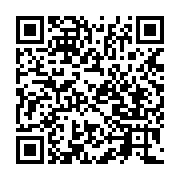 Все необходимые материалы будут размещены на сайте ВОД «Волонтеры-медики»: волонтеры-медики.рф  в разделе «Акции» в срок до 20 марта 2019 года.Хештег акции #БудьЗдоров№ЭтапОписаниеСрокПланирование проведения акции в субъектах РФОзнакомление с концепцией, определение ключевых партнеров акции в регионах: органы исполнительной власти субъекта РФ (в том числе региональные органы исполнительной власти в сфере охраны здоровья), региональное отделение ВОД «Волонтеры-медики», Комитеты полезного действия ЗОЖ, главные внештатные специалисты по профилактической медицине субъектов РФ, центры здоровья, центр медицинской профилактики, волонтерские центры, образовательные организации, профильные некоммерческие организации, медицинские организации, любые заинтересованные организации.До 5.03.2019Изучение материаловОзнакомление с направленными информационными материалами по Акции, определение форматов реализации Акции в субъекте РФДо 15.03.2019Организация взаимодействия с партнерамиУстановление договоренностей с партнерами акции.До 15.03.2019Информационная кампанияПодготовка и размещение региональными отделениями информации о планируемых/проведенных мероприятий в рамках Акции в социальных сетях, включая видео-материалы, ссылки на репортажи/статьи и др.Направление пресс-релиза Акции в региональные СМИ до начала мероприятий.До 18.03.2019Определение площадок и подготовка мероприятий в рамках АкцииВ качестве площадок для проведения Акции могут рассматриваться: образовательные учреждения среднего специального и высшего образования, общеобразовательные учреждения (школы), медицинские организации, предприятия различного профиля, некоммерческие структуры, общественные организации и объединения,  а также места общественного спроса (парки, торговые центры и пр.).Рекомендуется предварительно проинформировать посетителей/студентов/сотрудников выбранных организаций о планируемом мероприятии, например, посредством афиши или объявления.До 22.03.2019Набор и отбор волонтеров-медиковИнформирование, проведение набора и отбора волонтеров-медиков, желающих принять участие в акции. Количество волонтеров-медиков, желающих принять участие в Акции должно соответствовать выбранным форматам с учетом его масштабности. Ориентировочное количество волонтеров-медиков на каждое мероприятие будет представлено в соответствующих документах по данному формату (например, тренинг – 2 волонтера-медика, «энерго-точка» – не менее 4-5 волонтеров-медиков). До 22.03.2019Обучение организаторов Акции в регионах и волонтеров-медиков Обучение организаторов Акции в регионах и волонтеров-медиков, принимающих непосредственное участие в акции: 1. Участие в обучающем вебинаре для организаторов акции в регионах (общая информация по организации Акции и детальный разбор новых форматов);2. Проведение очного обучения организаторами Акции в регионах и их партнерами для волонтеров-медиков (обучение может быть тематическим (например, по определенному заболеванию), а также включать общеорганизационные моменты участия в Акции.До 22.03.2019№План мероприятияОрганизация мероприятия в формате «Мировое кафе». Мероприятие направлено на организацию обсуждения в малых группах вопросов на тему здорового образа жизни с целью самостоятельной выработки путей их решения. Мероприятие проходит в формате «кафе» (мини-группы располагаются за столиками, за каждым из которых происходит обсуждение по определенному вопросу заданной тематики). Участникам необходимо пройти через все «столики» и самостоятельно найти решение по каждому вопросу.Вопросы могут отражать каждую составляющую здорового образа жизни. Ключевая тема: здоровый образ жизни.Проведение тренинга среди учащихся высших, средних профессиональных учреждений и открытого урока по основам здорового образа жизни в общеобразовательных учреждениях с проверкой знаний. Обучающее мероприятие проходит в интерактивной форме направлено на изучение участниками механизмов поддержания здоровья и приобретение навыков ведения здорового образа жизни, а также принципов правильного питания через практическое решение актуальных задач, ролевых игр, упражнений, групповых дискуссий и т.д.Ключевая тема: здоровый образ жизни и правильное питание.Тотальная проверка знаний. Мероприятие направлено на изучение и анализ знаний граждан о влиянии факторов риска на здоровье человека и об оказании первой помощи. Проводится в формате опроса (анкетирования) на базе общеобразовательных учреждений (школ) среди учеников старших классов. Данный формат можно проводить в рамках вышеперечисленных мероприятий.Организация «энерго-точки». Проведение различных вариантов активностей, позволяющих максимально повысить интерес аудитории к заявленной теме и привлечь ее внимание к проводимым мероприятиям в рамках Акции.Основные виды активностей: блиц-опросы, тематические игры по теме здорового образа жизни, индивидуальные беседы с населением, флешмоб-зарядки, формат «деловых игр», тематические ситуационные задачи и др.Ключевая тема: здоровый образ жизни, профилактика ХНИЗ, с преимущественным акцентом на правильное питание.Флешмоб-активности. Проведение флешмобов по различным вариантам активностей: скандинавская ходьба, зарядки, забег и др.